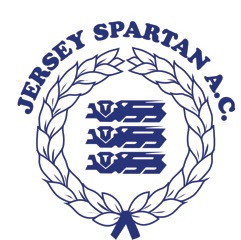 ***RESULTS***Mont Rossignol Cross Country (7 KM) – Sunday 14 January 2018 at 10.00 amThe Club’s next race is on Tuesday 23 January – 5 KM at West Park – 18.00 pmPosNameTimePlacing1Daniel Thomas29.361st man2Mark Dempsey30.472nd man3Rene Raimondo31.083rd man4Glenn Springate31.505Kevin Lovatt33.436Amanda Raimondo35.571st lady7Gil Blackwood35.588Jackie Davis37.222nd lady9Terri O'Donoghue37.283rd lady10Dave Woodsford38.3711Georgia Heron39.0312Giles Clarke39.0313Lyndon Farnham40.0214Zeph Bennett46.00